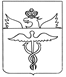  АдминистрацияБутурлиновского городского поселенияБутурлиновского муниципального районаВоронежской области Постановлениеот 12.04.2021 г. № 145        г. БутурлиновкаОб утверждении схемы размещения нестационарных торговых объектов на территории Бутурлиновского городского поселения Бутурлиновского муниципального района Воронежской областиВ соответствии с Федеральным законом от 28.12.2009 № 381-ФЗ «Об основах государственного регулирования торговой деятельности в Российской Федерации», законом Воронежской области от 30.06.2010 № 68-ОЗ «О государственном регулировании торговой деятельности на территории Воронежской области», приказом департамента предпринимательства и торговли Воронежской области от 22.06.2015 № 41 «Об утверждении Порядка разработки и утверждения схемы размещения нестационарных торговых объектов органами местного самоуправления муниципальных образований на территории Воронежской области», Уставом Бутурлиновского городского поселения Бутурлиновского муниципального района Воронежской области, в целях упорядочения размещения и функционирования нестационарных торговых объектов на территории Бутурлиновского городского поселения, создания условий для улучшения организации и качества торгового обслуживания населения, улучшения эстетического облика городского поселения, администрация Бутурлиновского городского поселенияПОСТАНОВЛЯЕТ:1. Утвердить сроком на 5 лет текстовую часть схемы размещения нестационарных торговых объектов на территории Бутурлиновского городского поселения Бутурлиновского муниципального района Воронежской области, согласно приложению 1.2. Утвердить сроком на 5 лет графическую часть схемы размещения нестационарных торговых объектов на территории Бутурлиновского городского поселения Бутурлиновского муниципального района Воронежской области, согласно приложению 2. 3. Признать утратившими силу следующие постановления администрации Бутурлиновского городского поселения:- от 12.04.2016 №300 «Об утверждении схемы размещения нестационарных торговых объектов на территории Бутурлиновского городского поселения Бутурлиновского муниципального района Воронежской области»;- от 20.10.2016 №831 «О внесении изменений в постановление администрации Бутурлиновского городского поселения Бутурлиновского муниципального района Воронежской области от 12.04.2016 г. № 300 «Об утверждении схемы размещения нестационарных торговых объектов на территории Бутурлиновского городского поселения Бутурлиновского муниципального района Воронежской области»»;- от 15.03.2017 №145 «О внесении изменений в постановление администрации Бутурлиновского городского поселения Бутурлиновского муниципального района Воронежской области от 12.04.2016 г. №300 «Об утверждении схемы размещения нестационарных торговых объектов на территории Бутурлиновского городского поселения Бутурлиновского муниципального района Воронежской области»»;- от 28.02.2018 №116 «О внесении изменений в постановление администрации Бутурлиновского городского поселения Бутурлиновского муниципального района Воронежской области от 12.04.2016 г. № 300 «Об утверждении схемы размещения нестационарных торговых объектов на территории Бутурлиновского городского поселения Бутурлиновского муниципального района Воронежской области»»;- от 28.05.2020 №296 «О внесении изменений в постановление администрации Бутурлиновского городского поселения от 12.04.2016 № 300 «Об утверждении схемы размещения нестационарных торговых объектов на территории Бутурлиновского городского поселения Бутурлиновского муниципального района Воронежской области».4. Опубликовать настоящее постановление в официальном периодическом печатном издании «Вестник муниципальных правовых актов Бутурлиновского городского поселения Бутурлиновского муниципального района Воронежской области» и разместить на официальном сайте правительства Воронежской области, официальном сайте департамента предпринимательства и торговли Воронежской области и официальном сайте органов местного самоуправления Бутурлиновского городского поселения в информационно-телекоммуникационной сети «Интернет».5. Контроль исполнения настоящего постановления возложить на заместителя главы администрации Бутурлиновского городского поселения Е.Н. Буткова.Глава администрации Бутурлиновскогогородского поселения                                                                               А.В. ГоловковПриложение 1к постановлению администрацииБутурлиновского городского поселенияот 12.04.2021 г. № 145Текстовая часть схемы размещения нестационарных торговых объектов на территории Бутурлиновского городского поселения Бутурлиновского муниципального района Воронежской областиПриложение 2к постановлению администрацииБутурлиновского городского поселенияот 12.04.2021 г. № 145Графическая часть схемы размещения нестационарных торговых объектов на территории Бутурлиновского городского поселения Бутурлиновского муниципального района Воронежской области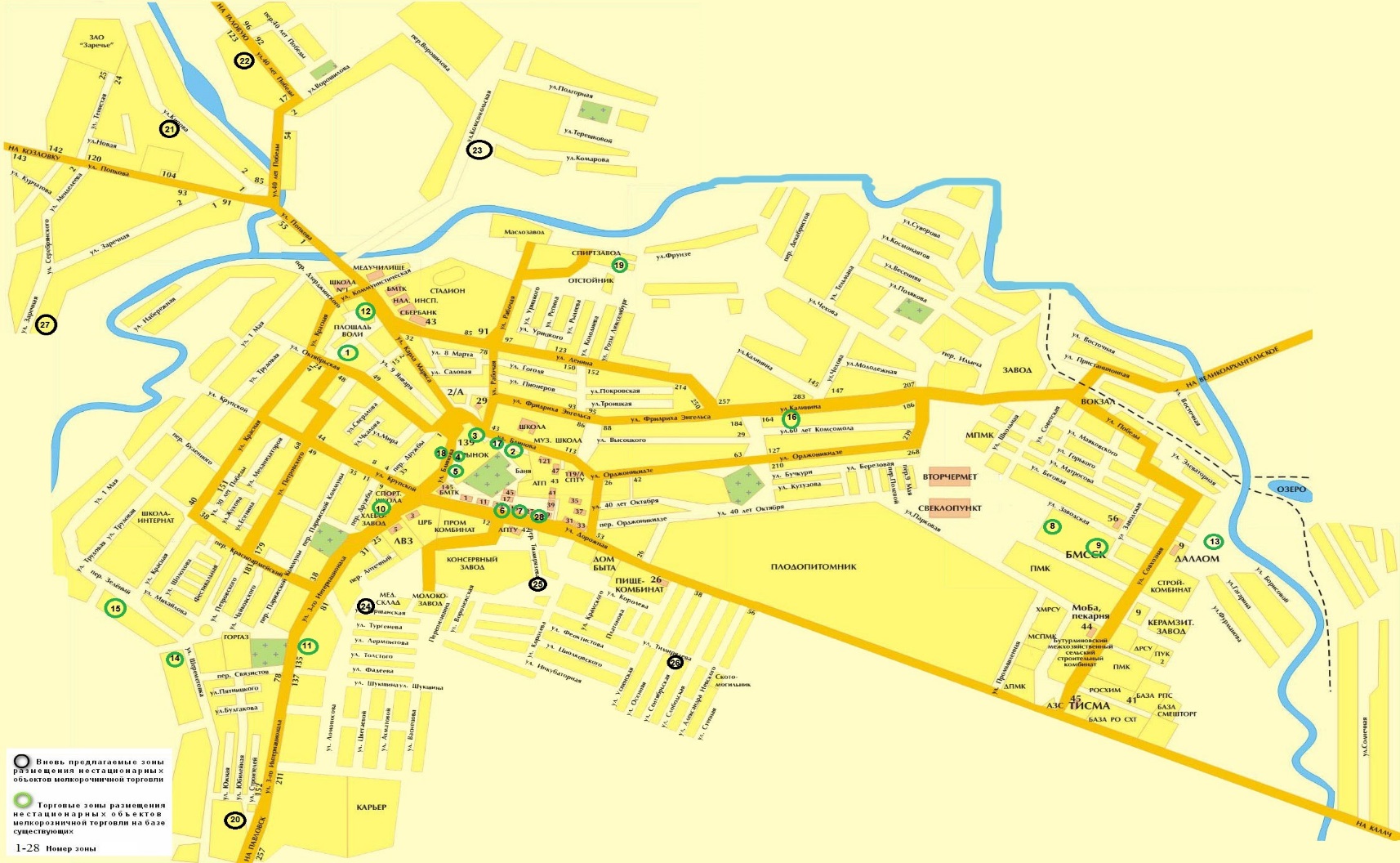 № торговой зоныАдрес торговой зоныПлощадь нестационарного торгового объектаКоличество нестационарных торговых объектов по одному адресному ориентируТип нестационарного торгового объектаГруппа товаровИнформация об использовании нестационарного торгового объекта субъектами малого и среднего предпринимательстваПериод размещения нестационарных торговых объектов123456781пл. Воли (в районе дома №9)51КиоскГазеты, журналыМСПКруглогодично2ул. Блинова (в районе домов №№44-50)1389082556056111111Торговый павильонТорговый павильонТорговый павильонТорговый павильонТорговый павильонТорговый павильонПромтовары, продтоварыМСПКруглогодично3ул. Блинова (в районе дома №34)575520111Торговый павильонТорговый павильонТорговый павильонПродтовары,сотовые телефоныМСПКруглогодично4ул. Блинова, 28841Торговый павильонПродтоварыМСПКруглогодично5ул. Блинова (в районе домов №№2-10)503030561111Торговый павильонТорговый павильонТорговый павильонТорговый павильонПродтовары, промтоварыМСПКруглогодично6ул. Дорожная (в районе дома №13)10511096111Торговый павильонТорговый павильонТорговый павильонПромтовары, продтовары, автозапчастиМСПКруглогодично7ул. Дорожная, 15«А»851Торговый павильонПродтоварыМСПКруглогодично8ул. Заводская (в районе дома №32)56,01Торговый павильонПродтовары, промтоварыМСПКруглогодично9ул. Заводская (между домами №44, №50)61510151111КиосккиосккиосккиоскПродтовары,ремонт обуви, цветыМСПКруглогодично10ул. III Интернационала (в районе дома №2)81511КиосккиоскЦветыМСПКруглогодично11ул. III Интернационала, 127«А»851Торговый павильонПродтоварыМСПКруглогодично12ул. Ленина (в районе Спасо-преображенского собора)51КиоскГазеты, журналыМСПКруглогодично13ул. Речная, 26а63,51Торговый павильонПродтоварыМСПКруглогодично14ул. Шереметовка, 116а1001Торговый павильонПродтоварыМСПКруглогодично15ул. Шереметовка, 12«А»641Торговый павильонПродтоварыМСПКруглогодично16ул. Калинина, 128а671Торговый павильонПродтоварыМСПКруглогодично17ул. Блинова, ост. Автовокзал151Киоск с остановочным навесомОбщественное питаниеМСПКруглогодично18ул. Блинова, ост. Рынок151Киоск с остановочным навесомОбщественное питаниеМСПКруглогодично1919г. Бутурлиновка, ул. Розы Люксембург (район ООО Спиртзавод «Пираква»)201Торговый павильонПродтоварыМСПКруглогодично2020ул. III Интернационала, 158а501Торговый павильонПродтоварыМСПКруглогодично2121ул. Кирова501Торговый павильонПродтоварыМСПКруглогодично2222ул. 40 лет Победы501Торговый павильонПродтоварыМСПКруглогодично2323ул. Комсомольская501Торговый павильонПродтоварыМСПКруглогодично2424ул. Оршанская501Торговый павильонПродтоварыМСПКруглогодично2525ул. Тимирязева501Торговый павильонПродтоварыМСПКруглогодично2626ул. Сентябрьская501Торговый павильонПродтоварыМСПКруглогодично2727ул. Заречная, 150«а»121КиоскПродтоварыМСПКруглогодично2828ул. Дорожная, 27а22,51Торговый павильон с остановочным навесомЦветыМСПКруглогодичноВсего: 28 объектовВсего: 28 объектовВсего: 28 объектовВсего: 28 объектовВсего: 28 объектовВсего: 28 объектовВсего: 28 объектовВсего: 28 объектовВсего: 28 объектов